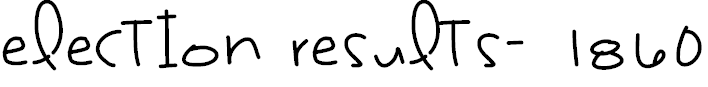 LincolnLincolnDouglasDouglasBreckinridgeBreckinridgeBellBellVotes%Votes%Votes%Votes%Alabama001361815.148669542783530.9Arkansas0053579.92873253.12006337California3873332.33799931.73396928.391117.6Connecticut4348858.11543120.61437219.215282Delaware382223.710666.6733945.5388824.1Florida002231.7827762.2480136.1Georgia001158110.95217648.94296040.3Illinois17217150.716021547.223310.749141.4Indiana13903351.111550942.4122954.553061.9Iowa7030254.65563943.210350.817631.4Kentucky13640.92565117.55314336.36605845.2Louisiana00762515.12268144.92020440Maine6281162.22969329.463686.320462Maryland22942.559666.44248245.94176045.1Massachusetts10668462.83437020.261633.62233113.1Michigan8848157.265057428050.54150.3Minnesota2206963.41192034.27482.1500.1Mississippi0032824.740768592504536.2Missouri1702810.35880135.53136218.95837235.3New Hampshire3751956.92588739.321253.24120.6New Jersey5834648.16286951.90000New York36264653.731251046.30000North Carolina0027372.84884650.54512946.7Ohio23170952.318742142.3114062.6121942.8Oregon532936.1413628507534.42171.5Pennsylvania26803056.3167653.517887137.5127762.7Rhode Island1224461.4770738.60000Tennessee00112817.73509744.66972847.7Texas001804745475.51538324.5Vermont3380875.7864919.42180.519694.4Virginia18871.1161989.77432544.57448144.6Wisconsin8611056.66502142.78870.61610.1186590839.9138020229.584801918.151649312.5